Antigua and BarbudaAntigua and BarbudaAntigua and BarbudaMay 2027May 2027May 2027May 2027MondayTuesdayWednesdayThursdayFridaySaturdaySunday12Labour Day345678910111213141516Pentecost17181920212223Whit Monday2425262728293031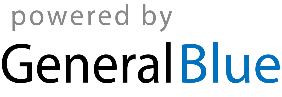 